Трудоустройство выпускников  школы1.Профессиональная стратификация выпускников средней общей  школы2. Устройство выпускников  после окончания уровня средней общей школы3. Устройство выпускников после окончания уровня основного общего образования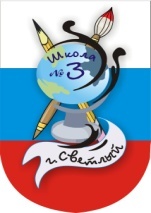 МУНИЦИПАЛЬНОЕ 
БЮДЖЕТНОЕ ОБЩЕОБРАЗОВАТЕЛЬНОЕ УЧРЕЖДЕНИЕ 
СРЕДНЯЯ ОБЩЕОБРАЗОВАТЕЛЬНАЯ ШКОЛА №3238340, Калининградская обл.,  г. Светлый, ул.  Пионерская, д. 26;  ОКПО 57190848, ОГРН 1023902096107, ИНН/КПП 3913005879/391301001, e-mail: svsosh3@mail.ru; http://svetly3.ru/238340, Калининградская обл.,  г. Светлый, ул.  Пионерская, д. 26;  ОКПО 57190848, ОГРН 1023902096107, ИНН/КПП 3913005879/391301001, e-mail: svsosh3@mail.ru; http://svetly3.ru/Сферы профессиональной деятельностиКоличество учащихся по сферам деятельности 
в % от общего числа выпускниковКоличество учащихся по сферам деятельности 
в % от общего числа выпускниковКоличество учащихся по сферам деятельности 
в % от общего числа выпускниковСферы профессиональной деятельности2013/2014 учебный год2014/2015 учебный год2015/2016 учебный годПромышленность 46,6711,8021,42Образование0,005,900,00Наука0,0011,800,00Сельское хозяйство6,670,000,00Медицина0,005,9014,28Менеджмент0,005,900,00Финансы13,330,0021,42Сфера обслуживания0,000,0014,28Журналистика 0,000,000,00Пищевая 13,3311,8014,28Строительство 0,005,9014,28Военные0,0017,507,14Правоведение0,005,900,00Экономика0,005,900,00Социология 0,0011,800,00№ п/ппоказатель2013-2014 учебный год2013-2014 учебный год2014-2015 учебный год2014-2015 учебный год2015-2016 учебный год2015-2016 учебный год№ п/ппоказательколичествовыпускниковпроцентколичествовыпускниковпроцентколичествовыпускниковпроцентСПО533,33%527,77%321,42%ВУЗ746,67%1266,67%1071,44%Трудоустройство16,66%0000Другое (служба в ВС РФ)213,43%15,56%17,14%итого15100%18100 %14100%№ п/ппоказатель2013-2014 учебный год2013-2014 учебный год2014-2015 учебный год2014-2015 учебный год2015-2016 учебный год2015-2016 учебный год№ п/ппоказательколичествовыпускниковпроцентколичествовыпускниковпроцентколичествовыпускниковпроцент10 класс1747,22%2151,22%1346,42%СПО1952,80%1843,90%1346,42%Трудоустройство0024,88%00Другое (повторный курс обучения)000027,16%итого36100%41100%28100%